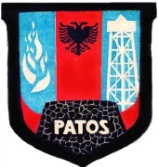                                                   REPUBLIKA E SHQIPERISE       AUTORITETI KONTRAKTORBASHKIA PATOS                                          Adresa : Lagja “Naftëtari”,Rruga Unaza,                                                                                                                Date ,18.03.2016Formulari Nr. 3FTESË PËR OFERTË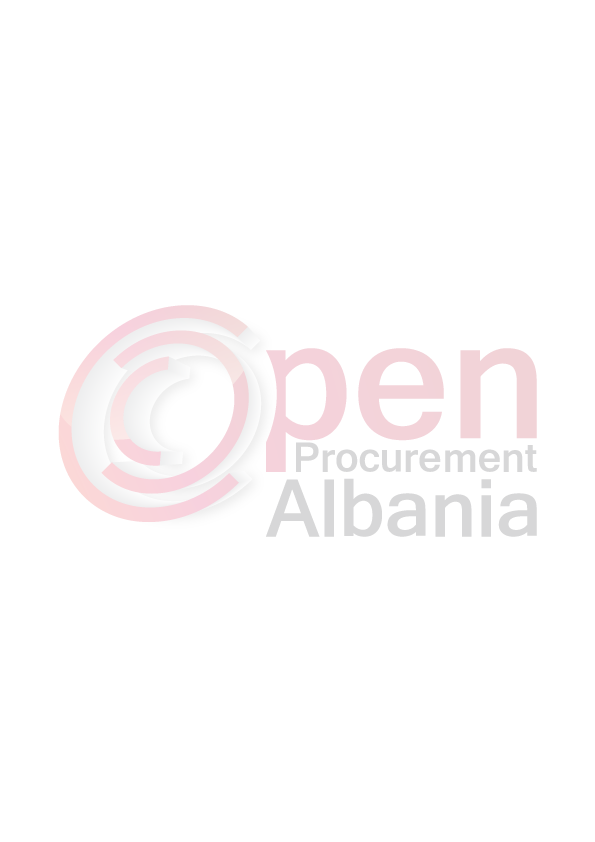 Emri dhe adresa e Autoritetit Kontraktor Emri :Bashkia PatosAdresa :Lagjja Naftetari,rruga Unaza Tel/Fax: 069 29 72 011Adresa e Internetit: www.bashkiapatos.gov.al, danielakukaj@gmail.comAutoriteti kontraktor do të zhvillojë procedurën e prokurimit me vlerë të vogël me fond limit 20,000 (njezete mije) leke pa TVSH,  per objektin  “Blerje baze materiale  per aktivitete te ndryshme sportive” Data e zhvillimit do të jetë 21.03.2016,ora 09:15 në adresën www.app.gov.al Jeni të lutur të paraqisni ofertën tuaj për këtë objekt prokurimi me këto të dhëna (specifikimet teknike të mallit/shërbimit/punës):Operatori ekonomik i renditur i pari, përpara se të shpallet fitues, duhet të dorëzojë pranë autoritetit kontraktor (në rastet kur kërkohet), dokumentet si më poshtë:1.NIPT-in-Certifikate rregjistrimi (fotokopje)2.Vertetim banke ne llogarine e subjektit tregtar (jo llogari personale) i cili te permbaje tre elementet (origjinale):Nr. NIPT-iNr. Llogarie ne lekeIBANOperatori ekonomik i renditur i pari, duhet të paraqitet pranë autoritetit kontraktor brenda dates 23/03/2016 ora 10:30per konfirmimin e realizimit te procedures dhe sjelljen e dokumentave. Afati i lëvrimit të mallit/realizimit të shërbimit/punës do të jetë 2 ditë kalendarike duke filluar nga dita e dorezimit te dokumentave dhe pranimit te realizimit te procedures.(te plotësohet nga autoriteti kontraktor)Autoriteti Kontraktor do te s’kualifikoje kandidatin/ofetuesin edhe pse me oferten e vleresuar te rregullt dhe me cmimin me te ulet, nese nuk do te plotesoje cilesine e mallit. Ne vazhdim kontrata do t’i akordohet ofertuesit vijues ne klasifikimin perfundimtar, i cili do te plotesoje kushtet e vendosura nga Autoriteti Kontraktor. Në ofertën e tij, ofertuesit duhet të paraqesë të dhënat e plota të personit të kontaktit.TITULLARI I AUTORITETIT KONTRAKTORRajmonda BALILAJ  _____________________________Nr Emertimi i mallitNjesia Sasia1Kupa artistikecope12.Kupa sportivecope43.Medalioncope20